DIRETORIA ACADÊMICA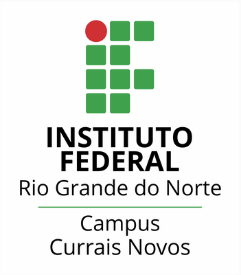 INGLÊS IIATIVIDADE MÓDULO 4ESTUDANTE: DATA: 25/01/2021PROFª ME. CRISTIANE DE BRITO CRUZResponda esta atividade em duplas ou individualmente (coloque o nome dos dois estudantes, apenas um entregará no sistema)Assista o vídeo e escreva as frases na tabela abaixo (traduza para o português também):https://www.youtube.com/watch?v=bdwUJrUNDloCaso você não tenha achado algum/alguns dos 10 usos acima escreva exemplos pessoais – para cada uso não encontrado escreva 3 exemplos de cada em inglês e traduza, explicando seu uso. Previsão de futuro;Futuro incerto (não planejado);Algo é improvável ou impossível que aconteça no futuro;Indisposição para fazer algo;Uma promessa;Uma decisão espontânea.Uma oferta;Uma sugestão;Pedir conselhos ou instruções;Dar ordens.